ANEXO I AO DECRETO No     , DE   DE XXXX DE 2020.Controle e Rotina da execução orçamentário-financeira das fontes de recursos do empenho ao pagamentoAdministração Direta e Indireta:Legenda:UO – Unidade Orçamentária;NE – Nota de Empenho;NL – Nota de Liquidação;PD – Programação de desembolso;OB – Ordem bancária.ANEXO II AO DECRETO Nº  XXX, DE X DE XXXX DE 2020.SOLICITAÇÃO DE COMPRAS – BENS/PRODUTOS E SERVIÇOS No 	Modalidade*No caso de “carona” citar o nº da Ata, a vigência e o fornecedor.Finalidade do Bem/Produto ou ServiçoRatificação do Setor FinanceiroFica autorizada, observadas as normas pertinentes.Informar o número do documento emitido pelo SIAFE-TO que comprove a reserva orçamentária; ou quando se tratar de despesa que ultrapasse o exercício, declaração do ordenador da despesa informando a adequação orçamentária e financeira com a Lei Orçamentária Anual, compatibilidade com o Plano Plurianual e com a Lei de Diretrizes Orçamentárias.ANEXO III AO DECRETO No xxx, de x de xxx de 2020.AUTORIZAÇÃO DE PAGAMENTO NoDA (O):PARA:AUTORIZAÇÃO PARA O PAGAMENTO NA QUANTIA DE R$ (valor por extenso)Processo nº Classificação Orçamentária: Fornecedor/Empresa:Objeto da Despesa:Fica autorizado, observando os aspectos legais, formais e éticos do Procedimento Administrativo. Assinatura eletrônicaNome completo do Ordenador de DespesaCargo do Ordenador de DespesaAto (NM/DSG) noANEXO IV AO DECRETO No     , de      de xxxxx de 2020.DISPONIBILIDADE DE ORÇAMENTO PARA DETALHAMENTO DA DOTAÇÃO ORÇAMENTÁRIA - DDÓrgão solicitante:PARA: SEFAZ – Grupo Executivo para Gestão e Equilíbrio do Gasto PúblicoDATA:	/	/2020INFORMAÇÕES ORÇAMENTÁRIASAssinatura eletrônicaNome completo do servidorOrdenador de despesaAto (NM/DSG) no ANEXO V AO DECRETO No  , de  de  de 2020.REQUISIÇÃO DE FRETAMENTO DE AERONAVE No	/ 2020.1)  SOLICITANTENome:Cargo/Função:2)  PASSAGEIRO(S)3)  LOCALIDADECidade:SERVIÇO A EXECUTARPalmas, ___de ___ de 2020.Assinatura eletrônicaNome completo do SolicitanteAutorização:Assinatura eletrônicaNome completo do SecretárioSecretário-Executivo da Governadoria Grupo de DespesaFonteNE e NLPDOBPessoal/Encargos SociaisTodasUOUOSEFAZDetalhamento da fonte: 666666, 666998 e  61 e detalhamentos:Detalhamento da fonte: 666666, 666998 e  61 e detalhamentos:Detalhamento da fonte: 666666, 666998 e  61 e detalhamentos:100-101-102-240-214UOUOUOOutros:Outras Despesas100-101-102-103-210-211-214-216-217-223-224-225-226-227-228-229-230-231-232-235-237-238-239-240-5236UOUOSEFAZCorrentes100-101-102-103-210-211-214-216-217-223-224-225-226-227-228-229-230-231-232-235-237-238-239-240-5236UOUOSEFAZCorrentes100-101-102-103-210-211-214-216-217-223-224-225-226-227-228-229-230-231-232-235-237-238-239-240-5236100-101-102-103-210-211-214-216-217-223-224-225-226-227-228-229-230-231-232-235-237-238-239-240-5236100-101-102-103-210-211-214-216-217-223-224-225-226-227-228-229-230-231-232-235-237-238-239-240-5236104-241-242-246-247-248-249-250-251UOUOUO104-241-242-246-247-248-249-250-251UOUOUO104-241-242-246-247-248-249-250-251Amortizações, Juros,Encargos da DívidaTodas as FontesSEFAZSEFAZSEFAZInterna e Externa100-101-102-103-211-214-216-217-223-224-225-226-227-228-229-230-235-237-238-239-240-219-220-221-236Investimentos e100-101-102-103-211-214-216-217-223-224-225-226-227-228-229-230-235-237-238-239-240-219-220-221-236UOUOSEFAZInversões Financeiras100-101-102-103-211-214-216-217-223-224-225-226-227-228-229-230-235-237-238-239-240-219-220-221-236UOUOSEFAZInversões Financeiras100-101-102-103-211-214-216-217-223-224-225-226-227-228-229-230-235-237-238-239-240-219-220-221-236100-101-102-103-211-214-216-217-223-224-225-226-227-228-229-230-235-237-238-239-240-219-220-221-236Investimentos e104-241-242-248-249-250-251UOUOUOInversões Financeiras104-241-242-248-249-250-251UOUOUOInversões Financeiras104-241-242-248-249-250-251Quantidade UnidadeDescriçãoDescriçãoDescriçãoClassificação orçamentáriaNatureza da DespesaFonte DetalhadaValorComprovação da Dotação Orçamentária (*)Valor Estimado:Prazo de Execução: (é o tempo determinado para a execução do objeto).Prazo de Execução: (é o tempo determinado para a execução do objeto).Prazo de Execução: (é o tempo determinado para a execução do objeto).Prazo de Execução: (é o tempo determinado para a execução do objeto).Prazo de Execução: (é o tempo determinado para a execução do objeto).Nº do Processo:Nº do Processo:Nº do Processo:Nº do Processo:Nº do Processo:Forma de pagamento:Forma de pagamento:Forma de pagamento:Forma de pagamento:Forma de pagamento:      DISPENSA          INEXIGIBILIDADE       LICITAÇÃO     NÃO APLICÁVEL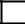 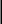 Sistema de Registro de Preços – SRPAssinatura eletrônicaNome completo do Servidor ResponsávelServidor ResponsávelAssinatura eletrônicaNome completo do Ordenador de DespesaOrdenador de DespesaAto (NM/DSG) nºFonte (s)Recurso (s)Unidade OrçamentáriaGrupo de DespesaFonteValorTOTALPROCESSO/FINALIDADENOMECARGO/FUNÇÃOData de SaídaData de Retorno